Экзаменационные вопросы - Специалист по организации эксплуатации лифтов.1. 80 (Один правильный ответ) Кому диспетчер выдаёт ключи от машинных и блочных помещенийЭлектромеханикуСвязистуРаботникам других организаций, при наличии удостоверенияЛицам имеющим право доступа ЭлектронщикуНачальнику участка2. 96 (Один или несколько правильных ответов) Когда проводится внеплановый инструктаж?При введении в действие новых нормативных актов по охране труда  При изменении технологического процесса, замене или модернизации оборудования и других факторов, влияющих на безопасность труда При нарушении работниками требований безопасности труда, которые могли привести или привели к травме, аварии или пожару По требованию органа надзора, по обоснованному решению руководства предприятия При несчастном случае на производстве Один раз в кварталДва раза в год3. 98 (Один или несколько правильных ответов) В каких случаях проводится целевой инструктаж?Целевой инструктаж проводится при выполнении разовых работ, не связанных с прямыми обязанностями по специальности ( погрузка, выгрузка, уборка и т.п. ) Целевой инструктаж с работниками, проводящими работу по наряду-допуску, разрешению и т.п. ,фиксируют в наряд - допуске или другой документации, разрешающей производство таких работ В случае нарушения работником требований охраны трудаПри несчастном случае на производстве4. 116 (Один или несколько правильных ответов) Требования к диэлектрическим перчаткамДиэлектрические перчатки проходят испытание 1 раз в 6 месяцев в специализированных лабораториях с обязательной отметкой на них даты испытания  Диэлектрические перчатки проходят испытание 1 раз в год в специализированных лабораториях с обязательной отметкой на них даты испытанияДиэлектрические перчатки проходят испытание 1 раз в 2 года в специализированных лабораториях с обязательной отметкой на них даты испытанияПеред применением перчатки следует осмотреть, обратив внимание на отсутствие механических повреждений, загрязнения и увлажнения, а также проверить наличие проколов путем скручивания перчаток в сторону пальцев.  5. 118 (Один правильный ответ) Как часто проводится первичный инструктаж на рабочем месте?Один раз при поступлении на работу Каждый раз вначале сменыНе реже одного раза в 6 месяцевОдин раз в год6. 210 (Один правильный ответ) С какой периодичностью проводится очередная проверка знаний, для электротехнического персонала, непосредственно организующего и проводящего работы в действующих электроустановках? - Не реже одного раза в 12 месяцев.  - Не реже одного раза в 3 года.Не реже одного раза в 5 лет.Не реже одного раза в 6 месяцев.7. 211 (Один правильный ответ) На какое время должно быть обеспечено функционирование двухсторонней связи между кабиной и диспетчерским пунктом при прекращении энергоснабжения оборудования диспетчерского контроля?Не менее 30 мин.Не менее 1 часа. Время зависит от типа лифта и указывается в эксплуатационной документации.Время зависит от типа источника бесперебойного питания и нагрузки потребляемой оборудованием.8. 212 (Точное значение) Время эвакуации пассажиров из кабины остановившегося лифта не должно превышать____ мин с момента поступления информации в аварийную службу специализированной организации.9. 213 (Один правильный ответ) Срок устранения неисправностей оборудования лифтов, эксплуатирующихся в жилищном фонде, не должен превышать1 час.3 часа.12 часов1 сутки  3 суток10. 225 (Один или несколько правильных ответов) Кто является владельцем объекта (лифтов, подъемных платформ для инвалидов, пассажирских конвейеров и эскалаторов)?Юридическое лицо или индивидуальный предприниматель, владеющие объектом на праве собственности либо ином законном основании и осуществляющие использование и содержание объекта Организация, эксплуатирующая объект на основании договора арендыВ отношении объектов в многоквартирном доме - лицо, осуществляющее управление многоквартирным домом в соответствии с Жилищным кодексом Российской Федерации В случае непосредственного управления многоквартирным домом собственниками помещений в таком доме и в случаях, если способ управления многоквартирным домом не выбран или не реализован, - специализированная организация, заключившая договор о содержании и ремонте общего имущества многоквартирного дома в отношении объекта 11. 226 (Один правильный ответ) Какой федеральный орган исполнительной власти осуществляет государственный контроль (надзор) за соблюдением Технического регламента Таможенного союза "Безопасность лифтов"?Федеральная служба по экологическому, технологическому и атомному надзору (Ростехнадзор) Минприпроды РоссииМЧС России- Минпромторг России12. 238 (Один правильный ответ) Кем и в какой форме проводится независимая оценка квалификации персонала на соответствие профессиональным стандартам? - Независимая оценка квалификации проводится в форме теоретического экзамена в комиссии организации с участием инспектора РостехнадзораНезависимая оценка квалификации проводится в форме теоретического экзамена в территориальной аттестационной комиссии РостехнадзораНезависимая оценка квалификации проводится в форме теоретического и практического экзамена в аттестационной комиссии специализированной организацииНезависимая оценка квалификации проводится в форме профессионального экзамена центром оценки квалификаций Независимая оценка квалификации проводится в форме профессионального экзамена в аттестационной комиссии организации, в штате которой он числится, или комиссии организации, осуществляющей обучение13. 241 (Один правильный ответ) Каким образом осуществляется допуск к самостоятельной работе сотрудников? - Устным распоряжением владельца лифтаЛокальным актом организации при наличии квалификационных удостоверений или сертификатов, подтверждающих компетентность для выполнения соответствующих трудовых функций Распоряжением, после стажировки в течение 15 сменУстным распоряжением руководства организации при наличии у них удостоверения о проведенной проверке знаний по электробезопасности14. 244 (Один или несколько правильных ответов) Какие требования должны быть соблюдены для обеспечения безопасности в период назначенного срока службы лифта?Использование лифта по назначению, проведение технического обслуживания, ремонта, осмотра лифта в соответствии с руководством по эксплуатации изготовителя Выполнение работ по техническому обслуживанию и ремонту лифта квалифицированным персоналом Проведение оценки соответствия в форме технического освидетельствования лифта в порядке, установленном статьей 6 настоящего технического регламента По истечении назначенного срока службы не допускается использование лифта по назначению без проведения оценки соответствия с целью определения возможности и условий продления срока использования лифта по назначению, выполнения модернизации или замене с учетом оценки соответствия По истечении назначенного срока службы допускается использование лифта по назначению без проведения оценки соответствия если проводилось техническое обслуживание, ремонт, осмотр лифта в соответствии с руководством по эксплуатации изготовителя15. 245 (Один правильный ответ) Кем определяется необходимость оборудования лифтов диспетчерским контролем?Органами РостехнадзораОрганами местного самоуправленияВладельцем лифта или специализированной организацией по согласованию с владельцем лифта Специализированной организацией по согласованию с органами Ростехнадзора247 (Точное значение) Точность автоматической остановки кабины лифта, допускающего транспортировку людей при эксплуатационных режимах работы, должна быть в пределах ±_____ м (метров)248 (Один правильный ответ) Допускается ли дистанционное включение лифта с диспетчерского пульта при несанкционированном открытии дверей шахты при отсутствии кабины на этаже в режиме "Нормальная работа"?Не допускается ДопускаетсяДопускается при наличии системы идентификации поступающей сигнализации с лифтаДопускается в случаях, определенных эксплуатационной документацией изготовителя253 (Точное значение) Периодическая проверка знаний электромехаников по лифтам, проводится не реже одного раза в ____ месяцев.254 (Точное значение) Периодическая проверка знаний диспетчеров проводится не реже одного раза в ____ месяцев.256 (Один или несколько правильных ответов) Какие события должны происходить при перегрузке лифта?Предотвращение движения кабины при размещении в ней груза массой, превышающей номинальную грузоподъемность лифта на 10%, но не менее чем на 75 кг. Автоматические двери лифта при перегрузке должны блокироватьсяДолжен включаться сигнал "Лифт перегружен" В режиме «нормальная работа» автоматические двери лифта при перегрузке должны оставаться открытыми 21. 257 (Один правильный ответ) Где производится обучение персонала?Обучаются в образовательных учреждениях, имеющих лицензию, выданнуюМинистерством образования и науки Обучаются на предприятии, при наличии своей аттестационной комиссииОбучаются в территориальных органах Ростехнадзора22. 263 (Один правильный ответ) С какой периодичностью лифты должны подвергаться периодическому техническому освидетельствованию?Не реже одного раза в 6 месяцевНе реже одного раза в 12 месяцев Не реже одного раза в три годаСроки периодического технического освидетельствования устанавливаются эксплуатирующей организацией23. 268 (Один или несколько правильных ответов) Каким устройством может быть оборудована лебедка для перемещения кабины при отключении электропитания лифта?Штурвалом со спицами для ручного перемещения кабиныШтурвалом для ручного перемещения кабины с усилием, необходимым для перемещения кабины с номинальной нагрузкой вверх, не превышающим 400 Н Кривошипной рукояткой для ручного перемещения кабиныСъемным штурвалом, при установке которого на лебедку должна размыкаться цепь безопасности 24. 270 (Один правильный ответ) Какие из перечисленных сведений могут не указываться в кабине лифта заводом изготовителем?Телефон обслуживающей организации. Грузоподъемность в кгВместимость (количество человек)Фирма - изготовитель лифтаНеобходимо указывать все перечисленные пункты25. 278 (Один или несколько правильных ответов) Двусторонней переговорной связью с помещением для обслуживающего персонала обязательно должны быть оборудованы:Шахта лифтаМашинное помещениеБлочное помещениеКабина и крыша кабины, предназначенные для размещения людей  Приямок26. 289 (Точное значение) Освещенность машинного помещения должна быть не менее____ лк. (люкс) на уровне пола27. 291 (Точное значение) Дверной проем для доступа в машинное помещение должен иметь размеры в свету не менее:_____ мм (миллиметров) - ширина _____ мм (миллиметров) - высота297 (Точное значение) Зазор между обвязкой дверного проема и створками или между створками и порогом при закрытой двери должен быть не более ___ мм (миллиметров)298 (Точное значение) Зазор между створками кабины при закрытой двери должен быть не более ____ мм (миллиметров)301 (Один правильный ответ) В каком случае работодатель обязан отстранить от работы работника?Работник не прошел в установленном порядке обязательный медицинский осмотрРаботник появился на работе в состоянии алкогольного, наркотического или иного токсического "опьянения"Работник не прошёл обучение и проверку знаний по охране трудаВо всех перечисленных случаях 31. 311 (Один правильный ответ) О каких событиях работник обязан немедленно известить своего руководителя:О возникновении любой ситуации, угрожающей жизни и здоровью людейО каждом несчастном случае на производствеОб ухудшении состояния своего здоровьяОбо всём перечисленном 32. 312 (Один правильный ответ) В какие сроки работники должны проходить периодическое обучение по оказанию первой помощи пострадавшим?Не реже одного раза в полгодаНе реже одного раза в год Не реже одного раза в 2 годаНе реже одного раза в 3 годаПо собственной инициативе работников33. 336 (Один правильный ответ) Допускается ли использование лифта для транспортировки людей и (или) грузов до ввода его в эксплуатацию? - Допускается в случаях, связанных с его монтажом, наладкой и испытаниями Допускается, только в присутствии ответственного за организацию работ по техническому обслуживанию и ремонту лифтовДопускается, только в присутствии представителей организации, производившей монтаж данного лифтаДопускается, только с разрешения владельца лифтаНе допускается34. 386 (Один правильный ответ) Кем осуществляется осмотр лифта?Лифтером или электромехаником по лифтам Только лифтеромТолько электромеханикомИсключительно лифтовой организацией35. 391 (Один правильный ответ) Допускается ли эвакуация пассажиров из кабины лифта обслуживающим персоналом в одно лицо?ДопускаетсяНе допускается 36. 393 (Один правильный ответ) Действия лифтера при обнаружении слабины тяговых канатов со стороны кабины перед эвакуацией пассажировНемедленно уведомить об этом электромеханика по лифтам и к эвакуации пассажиров не приступать Приступить к эвакуации пассажиров если кабина находится ниже уровня посадочной площадки на 200 - 300 мм, при этом ролик замка двери шахты не входит в механическую отводку двери кабины, уведомить о неисправности электромеханика по лифтам Снять кабину с ловителей перемещением вверх, приступить к эвакуации пассажиров37. 394 (Правильная последовательность) Укажите правильный порядок действий при эвакуации пассажиров из кабины пассажирского лифта с распашными дверями.Установить штурвал на червячный вал редуктора, если он съемныйРастормозить лебедку и вращением штурвала переместить кабину до ближайшей посадочной площадки. Перемещать кабину прерывисто на расстояние по 300 - 400 ммУстановить кабину в пределах точной остановки, при этом механическая отводка кабины должна отпереть замок двери шахтыЗатормозить лебедку и снять штурвал, если он съемныйЗакрыть дверь машинного помещения на замок и ключ оставить себеОткрыть двери шахты и кабины, убедиться, что возможна безопасная эвакуация пассажиров из кабины, и осуществить ее38. 395 (Правильная последовательность) Укажите правильный порядок действий при эвакуации пассажиров из кабины пассажирского лифта с автоматическим приводом дверей.Установить штурвал на червячный вал редуктора, если он съемныйРастормозить лебедку и вращением штурвала переместить кабину до уровня ближайшей посадочной площадки, имеющей устройство для отпирания автоматического замка двери шахты специальным ключом. Кабину перемещать прерывисто на расстояние по 300 - 400 мм Установить кабину лифта ниже уровня посадочной площадки на 200 - 300 мм, при этом ролик замка двери шахты не должен входить в механическую отводку двери кабиныЗатормозить лебедку и снять штурвал, если он съемныйОтпереть специальным ключом автоматический замок двери шахты, открыть створки и зафиксировать их специальной рейкой (фиксирующим устройством) в открытом положении Открыть вручную створки двери кабины и зафиксировать их в открытом положении Убедиться, что возможна безопасная эвакуация пассажиров из кабины, и осуществить ее Используемая литература:39. 396 (Один правильный ответ) Допускается ли лифтеру эвакуация пассажиров из лифтов грузоподъемностью свыше 500 кг.?Допускается с привлечением второго лица (лифтера, оператора)Не допускается Допускается40. 397 (Один или несколько правильных ответов) Какие действия необходимо выполнить при ежесменном осмотре лифта?Ознакомиться при приеме смены с записями в журнале предыдущей смены Проверить исправность замков и выключателей безопасности дверей шахты и кабины Выборочно проверить точность остановки кабины при движении "вверх" и "вниз" не менее чем на трех посадочных (погрузочных) площадках Проверить исправность подвижного пола, электромеханического реверса привода дверей и реверса дверей от фотодатчика при его наличии Убедиться в наличии освещения кабины лифта и посадочных (погрузочных) площадок, а также машинного и блочного помещений и подходов к ним  Проверить исправность Действия кнопок "Стоп", "Двери", светового сигнала "Занято" на всех посадочных площадках, светового табло, световой и звуковой сигнализации, а также исправность двусторонней переговорной связи между кабиной и местонахождением обслуживающего персонала Убедиться в наличии Правил пользования лифтом, предупредительных и указательных надписей Проверить состояние ограждения шахты и кабины Проверить наличие и исправность замка двери машинного и (или) блочного помещения Результаты осмотра должны быть занесены в журнал ежесменного осмотра лифта Отрегулировать зазоры замков и выключателей безопасности дверей шахты и кабиныПроизвести ремонт неисправных выключателей41. 409 (Один правильный ответ) Дайте определение термину "Лифт" согласно Техническому регламенту Таможенного Союза ТР-ТС 011/2011?Устройство, предназначенное для перемещения людей и (или) грузов с одного уровня на другой в кабине, движущейся по жестким направляющим, у которых угол наклона к вертикали не более 15° Стационарная грузоподъемная машина, предназначенная для перемещения людей и (или) грузов с одного уровня на другой в грузоудерживающем устройстве, движущемуся по жестким направляющим, у которых угол наклона к вертикали не более 20°Стационарная грузоподъемная машина периодического действия, предназначенная для подъема и спуска людей и (или) грузов в кабине, движущейся по жестким прямолинейным направляющимУстройство, предназначенное для перемещения людей и (или) грузов с одного уровня на другой в грузоудерживающем устройстве, движущейся по жестким направляющим, у которых угол наклона к вертикали не более 45°42. 615 (Один правильный ответ) Дайте определение термину "Кабина" согласно Техническому регламенту Таможенного Союза ТР-ТС 011/2011?Часть лифта, предназначенная для размещения людей и (или) грузов при их перемещении с одного уровня на другой Часть лифта, предназначенная для размещения одного или нескольких приводов лифта и/или связанного с ним оборудованияЧасть лифта, предназначенная для размещения отводных блоков43. 622 (Один или несколько правильных ответов) Какие действия необходимо произвести перед применением средств защиты?Визуально проверить исправность защитного средства Убедиться в своевременности проведения периодических испытаний на основании поставленного срока годности на защитном средстве  Выполнить испытания на прочность защитного средства44. 623 (Один правильный ответ) Что изображено на рисунке  (нажмите чтобы увеличить)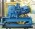 ЭлектродвигательЛебедка в сборе с двигателем Канатоведущий шкивБуферное устройство45. 624 (Один правильный ответ) В каком документе фиксируются результаты проведения ежесменного осмотра?В журнале ежесменного осмотра лифта В журнале приема-сдачи ключейВ наряде на устранение неисправностей в работе лифтаВ журнале46. 669 (Один правильный ответ) Определение термина "Лебёдка", её назначение. - Электромеханическое устройство с электродвигателем, предназначенное для создания тяговой силы, обеспечивающей движение кабины лифта Механическое устройство предназначенное для создания тяговый силы, обеспечивающей движение кабины лифтаМеханическое устройство предназначенное для управлением кабины47. 679 (Один правильный ответ) Что такое "Ловители" согласно Техническому регламенту Таможенного Союза ТР-ТС 011/2011?Устройство, предназначенное для остановки и удержания кабины (противовеса) на направляющих при превышении установленной величины скорости и (или) при обрыве тяговых элементов; Устройство, предназначенное для приведения в действие механизма ограничителя скорости при превышении установленной величины скорости движения кабины, противовеса;устройство, предназначенное для ограничения величины замедления движущейся кабины, противовесаустройство, предназначенное для персонала, выполняющего работы по ремонту и обслуживанию оборудования лифта;48. 688 (Один правильный ответ) Назначение ограничителя скорости.Устройство, предназначенное для приведения в действие механизма ловителей при превышении установленной величины скорости движения кабины, противовесаУстройство, предназначенное для определения скорости лифта и остановки лифта в аварийных ситуацияхУстройство, предназначенное для ограничения величины замедления движущейся кабины, противовеса с целью снижения опасности получения травм или поломки оборудования при переходе кабиной, противовесом крайнего рабочего положения Устройство, предназначенное для ограничения скорости движения кабины, противовеса при превышении установленной величины скорости49. 689 (Один правильный ответ) Назначение замков дверей шахты.Для автоматического запирания двери шахты при отсутствии кабины на этаже, является устройством безопасности Для ограничения доступа пассажиров в шахту, не является устройством безопасности50. 691 (Один правильный ответ) Назначение замков дверей кабины.Для автоматического запирания двери кабины при уходе ее с этажной площадкиДля ограничения доступа пассажиров в кабину лифта51. 708 (Один или несколько правильных ответов) Какие требования безопасности, для лифтёра, являются верными?Выполнять только ту работу, которая определена рабочей инструкцией Правильно применять средства индивидуальной и коллективной защиты Выполнять правила внутреннего трудового распорядка Соблюдать требования охраны труда Выполнять действия по очистке оборудования на крыше кабиныЕдинолично выполнять действия по очистке приямка и оборудования в приямке52. 765 (Один или несколько правильных ответов) Необходимые действия во всех аварийных ситуациях:Прекратить работы по ремонту и эксплуатации лифта Оказать медицинскую помощь пострадавшимПри наличии пострадавших устранить воздействие на организм вредных факторов,угрожающих их жизни и здоровью Вызвать "скорую помощь" , организовать оказание пострадавшим первой доврачебной помощи Поставить в известность ответственного за организацию работ по техническомуобслуживанию и ремонту лифта По возможности сохранить до расследования обстановку на рабочем месте и состояние оборудования в момент происшествия, если это не угрожает жизни и здоровью людей и не повлечет за собой дальнейшего развития аварийной ситуации  53. 793 (Один правильный ответ) Где и как должны храниться ключи от машинных и блочных помещений лифтовКлючи от машинных и блочных помещений лифтов должны храниться в специальном запираемом ящике Ключи от машинных и блочных помещений лифтов должны храниться в помещении аварийно-технической службы на специальном стендеКлючи от машинных и блочных помещений лифтов должны храниться в помещении у специалиста ответственного за эксплуатацию лифтов54. 794 (Один правильный ответ) Как производится выдача и прием ключей от машинных и блочных помещений лифтов.Выдача и прием ключей под роспись оформляется в журнале выдачи ключей Выдача и прием ключей под роспись оформляется в журнале приёма сдачи сменВыдача и прием ключей под роспись оформляется в журнале, специалистом ответственным за организацию эксплуатации55. 866 (Один правильный ответ) Допускается ли при работе в диэлектрических перчатках подвертывать их края?Не допускается Допускается56. 884 (Один правильный ответ) Какую группу допуска по электробезопасности должны иметь лифтёры, допущенные к самостоятельной работе?Не ниже IV группыНе ниже III группыНе ниже II группы Не требуется57. 912 (Один правильный ответ) Назначение концевого выключателя контроля перехода кабиной лифта крайних этажных площадокОтключение цепи безопасности и предотвращение дальнейшего движения кабины лифта при переходе кабиной лифта крайних этажных площадок. Является устройством безопасности Замедление кабины лифта при переходе кабиной лифта крайних этажных площадок. Не является устройством безопасностиОтключение лифта при нахождении кабины на точной остановке крайних этажных площадок58. 913 (Один правильный ответ) Как осуществляется проверка исправности автоматических замков автоматических раздвижных дверей шахты:При отсутствии кабины на этажной площадке попытаться раздвинуть створки дверей шахты с усилием 30 кг, если створки дверей шахты не открываются, то замок исправен ВизуальноНажать кнопку вызова, находясь на этажной площадкеРаздвинуть створки дверей шахты59. 914 (Правильная последовательность) Как проверить исправность контактов выключателей безопасности автоматических дверей шахты:Между створками дверей шахты на высоте 1 м от уровня пола устанавливает специальный шаблон толщиной 10—15 ммНажимается на кнопка приказа следующего этажаСрабатывания реверса привода ДК и ДШ при находе створок ДК и ДШ на шаблон недолжно бытьЕсли после закрытия дверей кабина не приходит в движение, контакты дверей шахты работают исправно60. 915 (Один правильный ответ) Как проверяется исправность замка распашной двери шахты:При отсутствии кабины на этаже попытаться открыть дверь шахты, если дверь шахты не открывается, то замок исправен ВизуальноПо предыдущим записям в журнале ежесменного осмотра лифтаИспользуемая литература:61. 917 (Один или несколько правильных ответов) Какие действия необходимо предпринять при обнаружении неисправного замка автоматической раздвижной двери шахтыСообщить диспетчеру или непосредственно дежурному электромеханику об обнаружении неисправности Обеспечить охрану дверного проема с неисправной дверью шахты собственными силами Покидать этажную площадку, на которой обнаружен неисправный замок дверей шахты до прибытия ремонтного персонала запрещается Разрешается покидать этажную площадку на которой обнаружен неисправный замок дверей шахты для связи с диспетчером или дежурным электромеханикомСделать запись о выявленной неисправности в журнале ежесменного осмотра лифта 62. 918 (Один или несколько правильных ответов) Что запрещается лифтеру:Уходить с рабочего места, кроме случаев, связанных с обслуживанием лифтов Допускать в шахту, машинное и блочное помещения лифта посторонних лиц и оставлять эти помещения незапертыми на замок, а также передавать ключи от этих помещений другим лицам (кроме персонала, обслуживающего данные лифты)  Хранить посторонние предметы в машинных и блочных помещениях Самостоятельно входить на крышу кабины и спускаться в приямок лифта Производить пуск лифта непосредственным воздействием на аппараты, подающие напряжение в цепь электродвигателя, а также с посадочной (погрузочной) площадки через открытые двери шахты и кабины Прикасаться к открытым токоведущим частям электрооборудования и движущимся (вращающимся) частям оборудования Нарушать работоспособность предохранительных устройств  Самостоятельно ремонтировать лифт и включать аппараты станции управления, а также использовать лифт не по назначению Пользоваться лифтом, если в подъезде (помещении) ощущается запах дыма (гари) Производить проверку исправности замков дверей шахтыПроводить ежесменный осмотр лифта63. 919 (Один правильный ответ) Что такое номинальная грузоподъемность лифта- Масса груза, на перевозку которого рассчитан лифт - Значение грузоподъемности указанное на табличке, расположенной на основном посадочном этаже64. 920 (Один правильный ответ) Что такое грузовой малый лифт:- Лифт, предназначенный только для подъема и спуска грузов, у которого размеры кабины и дверей шахты предотвращают свободный доступ в нее человека  - Лифт, предназначенный для перевозки грузов и имеющий небольшие размеры65. 921 (Один или несколько правильных ответов) Какие виды управления применяются на лифтах: - Внутреннее Наружное Смешанное АвтоматическоеРучное66. 922 (Точное значение) Горизонтальное расстояние между порогом кабины и дверями шахты лифта должно быть не более:____ мм67. 926 (Один или несколько правильных ответов) Как проверяется механический реверс автоматических дверей кабины:С помощью установки распорной планки создать препятствие на пути закрывающихся створок дверей кабины, при этом створки дверей кабины должны остановится и произойти их открытие, при этом работа реверса считается исправной  Ногой или рукой удерживать створки дверей кабины при этом должна происходить остановка створокС помощью установки шаблона 15 мм создать препятствие на пути закрывающихся створок дверей кабины, при этом створки дверей кабины должны остановится и произойти их открытие, при этом работа реверса считается исправной 68. 928 (Один правильный ответ) Какие обязанности в области охраны труда возлагаются на работника?соблюдать требования охраны труда; правильно применять средства индивидуальной и коллективной защитынемедленно извещать своего непосредственного или вышестоящего руководителя о любой угрожающей жизни и здоровью людей ситуации, о каждом производственном несчастном случае, об ухудшении состояния своего здоровья, включая признаки профессионального заболевания (отравления)проходить обязательные для него медицинские осмотрыпроходить обучение безопасным методам и приемам выполнения работ, оказанию первой помощи при несчастных случаях на производстве, инструктаж по охране труда, и стажировку на рабочем месте, проверку знаний требований охраны труда все ответы верны 69. 929 (Один правильный ответ) Кто проводит вводный инструктаж по охране труда? - Непосредственный руководитель работ, прошедший в установленном порядке обучение по охране труда и проверку знаний требований охраны труда.- Специалист по охране труда или работник, на которого приказом работодателя возложены обязанности по охране труда 70. 938 (Один правильный ответ) По итогам прохождения профессионального экзамена соискателю центром оценки квалификаций выдается:свидетельство о квалификации удостоверение о повышении квалификациисертификат о соответствии71. 939 (Один правильный ответ) В случае получения неудовлетворительной оценки при прохождении профессионального экзамена соискателю выдается:заключение о прохождении профессионального экзамена, ничего не выдаетсясвидетельство о квалификации, включающее рекомендации для соискателя72. 940 (Один правильный ответ) Дайте определение термину "Устройство диспетчерского контроля" согласно Техническому регламенту Таможенного Союза ТР-ТС 011/2011?техническое средство для дистанционного контроля за работой лифта и обеспечения связи с диспетчером (оператором) техническое средство для дистанционного отключения лифтатехническое средство для обеспечения связи с диспетчером (оператором) 73. 941 (Один правильный ответ) Дайте определение термину "Устройство безопасности лифта" согласно Техническому регламенту Таможенного Союза ТРТС 011/2011?техническое средство для обеспечения безопасности лифта техническое средство для дистанционного отключения лифта74. 942 (Один правильный ответ) Дайте определение термину "Техническое обслуживание лифта" согласно Техническому регламенту Таможенного Союза ТРТС 011/2011?комплекс операций по поддержанию работоспособности и безопасности лифта при его эксплуатации комплекс операций по поддержанию работоспособности лифта при его эксплуатациикомплекс операций по поддержанию безопасности лифта при его эксплуатации75. 943 (Один правильный ответ) Дайте определение термину "Ограничитель скорости " согласно Техническому регламенту Таможенного Союза ТР-ТС 011/2011? - устройство, предназначенное для приведения в действие механизма ловителей при превышении установленной величины скорости движения кабины, противовеса - устройство, предназначенное для приведения в действие механизма ловителей при уменьшении установленной величины скорости движения кабины, противовеса76. 944 (Один правильный ответ) Каким напряжением должны испытываться диэлектрические перчатки (все напряжения) при эксплуатационных электрических испытаниях?2 кВ6 кВ 77. 945 (Один или несколько правильных ответов) Какие изолирующие электрозащитные средства, применяемые в электроустановках напряжением до 1000 В, относятся к дополнительным?Диэлектрические галоши Диэлектрические ковры и изолирующие подставки Переносные заземленияИзолирующие колпаки, покрытия и накладки Диэлектрические перчаткиЛестницы приставные, стремянки изолирующие стеклопластиковые 78. 946 (Один или несколько правильных ответов) Какие изолирующие электрозащитные средства, применяемые в электроустановках напряжением до 1000 В, относятся к основным?Изолирующие штанги всех видов Изолирующие клещи Указатели напряжения Диэлектрические перчатки Диэлектрические ботыРучной изолирующий инструмент Диэлектрические ковры и изолирующие подставкиЭлектроизмерительные клещи 79. 947 (Один правильный ответ) Напряжение индикации указателей напряжения до 1000 В должно составлять не более40 В50 В 60 В80. 948 (Один правильный ответ) Диэлектрические перчатки применяют в качестве основного изолирующего электрозащитного средства в электроустановках до - 1 кВ - 6 кВ81. 949 (Один правильный ответ) Диэлектрические резиновые ковры осматривают непосредственно перед применением, а при эксплуатацииНе реже одного раза в 6 мес Не реже одного раза в 12 мес82. 950 (Один или несколько правильных ответов) Какую информацию необходимо размещать на основной посадочной площадке (этаже) объекта:сведения о средствах и способе связи с квалифицированным персоналом и аварийной службой правила пользования объектом учетный и заводской номер объекта дата ввода в эксплуатацию дата следующего технического освидетельствования объекта дата предыдущего технического освидетельствования объектадата окончания эксплуатации83. 951 (Один правильный ответ) Использование объекта по назначению, предусмотренному сопроводительной документацией объекта, после его монтажа в связи с заменой или модернизации допускается:по результатам принятия уполномоченным органом Российской Федерации по обеспечению государственного контроля (надзора) за соблюдением требований технических регламентов Таможенного союза "Безопасность лифтов" и "О безопасности машин и оборудования" в отношении соответствующего объекта (далее - уполномоченный орган) решения о вводе объекта в эксплуатацию по наличию только Акта технического освидетельствованияпо наличию Акта технического освидетельствования и декларации о соответствии84. 952 (Один или несколько правильных ответов) Ввод в эксплуатацию, содержание и использование объекта, после его монтажа в связи с заменой или модернизации, осуществляются при наличии:реквизитов декларации о соответствии лифта требованиям технического регламентаТаможенного союза "Безопасность лифтов" реквизитов страхового полиса, подтверждающего заключение договора обязательного страхования гражданской ответственности за причинение вреда в результате аварии на объекте копию договора (договоров) со специализированными организациями о выполнении работ по монтажу (демонтажу)  копию договора на поставку оборудования85. 954 (Один правильный ответ) Сведения о вводе объекта в эксплуатацию и постановке объекта на учет владелец объекта вносит впаспорт объекта акт ввода в эксплуатациюакт полного технического освидетельствования86. 955 (Один или несколько правильных ответов) В случае отсутствия информации в руководстве (инструкции) по эксплуатации объекта о составе и периодичности работ по обслуживанию объекта должен быть определен состав работ, подлежащих выполнению со следующей периодичностью:ежемесячно один раз в 3 месяца один раз в 6 месяцев один раз в 12 месяцев один раз в 5 лет87. 956 (Один или несколько правильных ответов) Контроль за работой лифтов должен осуществляться в соответствии с сопроводительной документацией объекта и руководством (инструкцией) по эксплуатации систем диспетчерского(операторского) контроля (при наличии) по выбору владельца лифта посредством: - диспетчерского контроля постоянного контроля за работой лифта квалифицированным персоналом, находящимся на объекте, в соответствии с руководством (инструкцией) по эксплуатации объекта постоянного видеонаблюдения88. 959 (Один правильный ответ) Приостановление использования (хранения в период эксплуатации) объекта, не связанное с проведением аварийно-технического обслуживания объекта, должно оформляться распорядительным актом владельца объекта, на срокпревышающий 24 часа превышающий 48 часовпревышающий 72 часа89. 960 (Один правильный ответ) Необходимо выполнить работы по подготовке к возобновлению эксплуатации объекта, согласно руководству (инструкции) по эксплуатации, приостановленного на срок:более 15 суток более 10 сутокболее 5 сутокИспользуемая литература:90. 961 (Один правильный ответ) Распорядительным актом владельца объекта должно оформляться приостановление использования (хранения в период эксплуатации) объекта, не связанное с проведением аварийно-технического обслуживания объекта, на срок, превышающий:24 часа 48 часов72 часа91. 962 (Один или несколько правильных ответов) При приостановлении использования объекта, не связанное с проведением аварийно-технического обслуживания объекта, должны выполняться следующие меры безопасности:размещение предупреждающих табличек на дверях шахты, посадочных этажах и площадках о нерабочем состоянии объекта выполнение действий, направленных на ограничение возможности проникновения посторонних лиц в шахты, приямки, машинные, блочные и другие помещения, относящиеся к опасному объекту обеспечение электробезопасности пользователей, иных лиц и квалифицированного персонала при их воздействии на аппараты управления объектом и (или) прикосновении ктокопроводящим конструкциям объекта назначение распорядительным актом владельца объекта лица, ответственного за обеспечение безопасности объекта на период приостановления использования (хранения в период эксплуатации) объекта постоянный контроль за работой лифта квалифицированным персоналом, находящимся на объекте, в соответствии с руководством (инструкцией) по эксплуатации объекта